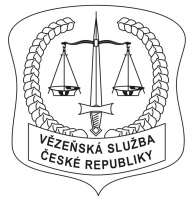 Vězeňská služba České republikyVěznice KuřimAdresa, Blanenská 1191, 664 34 Kuřim tel.: 541 555 111 fax: 541 555 130, IDDS: 4cqd4kaČ. j.: VS-118910/ČJ-2021-803332Vrchní radaplk. PhDr. Petr Juříček, Ph.D.ředitel Věznice KuřimVNITŘNÍ ŘÁD PRO ODSOUZENÉVĚZNICE KUŘIMTento vnitřní řád věznice (dále jen „vnitřní řád“) je vydán v souladu s § 14 zákona č. 169/1999, Sb., o výkonu trestu odnětí svobody a o změně některých souvisejících zákonů, ve znění pozdějších předpisů (dále jen “ZVTOS“).Vnitřní řád byl aprobován Generálním ředitelstvím Vězeňské služby České republiky pod č. j.: VS-220570-7/ČJ-2020-800030-VŘ dne 09. 07. 2021, s účinností od 01. 09. 2021.                  Přílohy: 1/10 ČÁST PRVNÍZPŮSOB NAPLŇOVÁNÍ NĚKTERÝCH PRÁV ODSOUZENÝCH Čl. 1
Profilace vězniceVěznice Kuřim (dále jen „věznice“) je věznicí pro výkon trestu odnětí svobody (dále jen „výkon trestu“) odsouzených mužů zařazených do věznice s ostrahou a umístěných v oddělení se středním a vysokým stupněm zabezpečení. Ve věznici jsou zřízeny specializované oddíly: pro výkon ochranného léčení sexuologického a pro výkon trestu odsouzených s poruchou osobnosti a chování způsobenou užíváním návykových látek ve vysokém stupni zabezpečení.Ve věznici je zřízeno Školské vzdělávací středisko na základně „Dohody o zajištění služeb a činností pro odloučené pracoviště Středního odborného učiliště ve Věznici Kuřim.“ Adresa věznice: Blanenská 1191, 664 34 Kuřim. Dozor nad dodržováním právních předpisů při výkonu trestu provádí Krajské státní zastupitelství, v jehož obvodu se trest vykonává. Adresa krajského státního zastupitelství: KSZ v Brně, Mozartova 3, 601 52 Brno.Čl. 2
PřemísťováníŽádost odsouzeného o přemístění do jiné věznice (dále jen „žádost o přemístění“) musí být podána písemně s uvedením veškerých důvodů a důležitých okolností. Pokud v žádosti o přemístění nejsou důvody k přemístění nebo jiné důležité údaje uvedeny, vrátí se žádost s vysvětlením zpět žadateli. Žádost odsouzený podává prostřednictvím vychovatele řediteli věznice, ve které vykonává trest. Požádají-li o přemístění odsouzeného jiné osoby, odsouzený se písemně vyjádří k jejich žádosti s uvedením, zda se k žádosti připojí či nikoliv. Bližší informace k podávání žádostí o přemístění poskytne vychovatel. Žádost o přemístění do jiné věznice je v případě souhlasného stanoviska ředitele kmenové věznice odesílána do žádané věznice, přičemž se vyčká na stanovisko ředitele této věznice. S rozhodnutím o vyřízení žádosti je odsouzený vždy prokazatelně seznámen.K žádosti odsouzeného o přemístění do jiné věznice, nebo jiné osoby, ke které se odsouzený připojil, podané do tří měsíců od vyřízení předchozí žádosti, se nepřihlíží.Čl.  3
Eskorty k soudnímu řízení, do zdravotnických zařízení 
a eskorty k umístění a přemístění - řád pro odsouzenéOdsouzený, který je eskortován k soudnímu řízení nebo do zdravotnických zařízení, se vybaví pro účely těchto eskort pouze věcmi osobní potřeby, kterými se rozumí zejména:přiměřené množství potravin, maximálně však v rozsahu celodenní stravní dávky, korespondence a dokumentace potřebná k soudnímu řízení, popřípadě jiným úkonům, léky v množství stanoveném ošetřujícím lékařem a zdravotnické potřeby, pokud potřebu jejich užívání potvrdí ošetřující lékař; ošetřujícím lékařem se rozumí zpravidla lékař Vězeňské služby České republiky („Vězeňská služba“).Odsouzený, který je eskortován v rámci umístění a přemístění, se vybaví věcmi osobní potřeby, a dalšími osobními věcmi, které jsou přepravovány v zapečetěných eskortních vacích. Osobní věci přepravované v eskortním vaku jsou věci: osobní potřeby, kterými se rozumí zejména: věci osobní hygieny nezbytné na jeden den, přiměřené množství potravin, maximálně v rozsahu celodenní stravní dávky, korespondence a dokumentace potřebná k soudnímu řízení, popřípadě jiným úkonům, soukromá korespondence (do pěti kusů) a fotografie (do pěti kusů),léky v množství stanoveném lékařem a zdravotnické prostředky (např. berle, hůl, límec); potřebu vybavení těmito věcmi potvrdí ošetřující lékař, při přemístění odsouzeného na přechodnou dobu do jiné věznice nebo vězeňského zdravotnického zařízení se pro účely eskorty vybavuje věcmi osobní potřeby podle odstavce 2 písm. a), případně dalším povoleným množství osobních věcí, které jsou přepravovány v zapečetěných vacích; dalšími osobními věcmi se rozumí: osobní hygienické prostředky (do dvou kusů od každého druhu), potraviny a nápoje nad rámec celodenní stravní dávky, maximálně jeden karton cigaret nebo tomu odpovídající množství jiných tabákových výrobků, včetně nezbytných kuřáckých potřeb, osobní prádlo: košile nebo tričko (do dvou kusů), trenýrky nebo slipy (do sedmi kusů), pyžamo (jeden kus), ponožky (do sedmi párů), ručník (do dvou kusů), oděv: kalhoty (jeden kus), sako, bunda, svetr, apod. - podle ročního období jeden kus, obuv (jeden pár), sportovní oděv (jeden kus), sportovní obuv (jeden pár). V případě změny kmenové věznice nejdříve čtyři dny před vlastním provedením eskorty k umístění, musí být u odsouzeného posouzen zdravotní stav. V den provedení eskorty k umístění do jiné kmenové věznice se odsouzený odvádí do výstrojního skladu. Přidělenou skříňku nechává odsouzený prázdnou a vyčištěnou bez uzamčení a visacího zámku. Pokud odsouzenému visací zámek zapůjčila věznice, je odsouzený povinen visací zámek před umístěním do jiné kmenové věznice odevzdat zpět pověřenému zaměstnanci. Odsouzený dočasně eskortován z jiné věznice je umístěn ve vyčleněné části věznice na určených celách/ložnicích podle typu věznice – stupně zabezpečení. Tyto cely/ložnice jsou zpravidla uzamykány po celých 24 hodin. Na tohoto odsouzeného se vztahuje ustanovení o programu zacházení pouze v omezeném rozsahu podle možností věznice a nevztahuje se na něj ustanovení o vnitřní diferenciaci. Individuální pohovory se zaměstnanci věznice se provádí na základě žádosti uplatněné zpravidla při ranní kontrole cel. Vycházky podle časového rozvrhu dne se provádí v určených vycházkových prostorech, kterých se odsouzený zúčastňuje ve vězeňském oděvu. Převzetí korespondence k odeslání provádí při ranní kontrole cel zejména vychovatel nebo dozorce. Korespondenci, která obsahuje podání opravného prostředku ve smyslu právních předpisů, předá odsouzený v době nepřítomnosti vychovatele službu konajícímu dozorci. Nákupy odsouzeného se realizují podle časového rozvrhu dne. Čl. 4
Propouštění z výkonu trestuPropouštění probíhá v souladu se ZVTOS a vyhláškou Ministerstva spravedlnosti č. 345/1999 Sb., kterou se vydává řád výkonu trestu odnětí svobody, ve znění pozdějších předpisů (dále jen „ŘVTOS“). V den propuštění je odsouzený předveden se všemi svými věcmi a věcmi danými do užívání do výstrojního skladu, kde se mu vydají jeho osobní věci uložené v úschově. Propouštění je zejména realizováno v dopoledních hodinách s přihlédnutím k zajištění aktuálních priorit v rámci chodu věznice.  Nejdříve šest týdnů před plánovaným nebo předpokládaným propuštěním z výkonu trestu odnětí svobody musí odsouzený projít výstupní prohlídkou.Čl. 5
Vystrojování a výměna prádla a oděvuVýměna vězeňského oděvu a výměna výstrojního ložního prádla se provádí v termínech uvedených v časovém rozvrhu dne.Odsouzený nosí výstrojní oděv a součástky podle pokynů zaměstnanců Vězeňské služby a řádně se o ně stará. Jakákoliv úprava výstrojního oděvu a součástky je nepřípustná s výjimkou provádění drobných oprav, například přišití knoflíku. Čl. 6
Ubytování, vybavení ložnice a cely a vzory lůžkaOdsouzený má lůžko a osobní uzamykatelnou skříňku označené jmenovkou obsahující jméno a příjmení odsouzeného (bez uvedení identifikačního kódu). Osobní skříňku, případně lůžko lze označit i jiným vhodným způsobem v souladu s dodržením principu ochrany osobních údajů. Zámek k osobní uzamykatelné skříňce si odsouzený může zakoupit ve vězeňské prodejně nebo si jej může nechat zaslat v nárokovém balíčku s potravinami a věcmi osobní potřeby (§ 24 odst. 1 ZVTOS), případně si jej může nechat přinést v rámci návštěvy. Pokud odsouzený nemá vlastní zámek, je mu zapůjčen věznicí.Odsouzený je povinen mít ustlané lůžko v době od budíčku do večerky a to dle stanoveného vzoru, který je součástí nástěnky daného oddílu. Způsob uložení povolených osobních věcí do přidělené skříňky je taktéž dle stanoveného vzoru, který je součástí nástěnky daného oddílu. Odsouzeným je striktně zakázáno se zdržovat na jiném, než kmenovém oddíle. Ve všech prostorách ubytoven platí zákaz nedovolené výzdoby ložnic bez souhlasu zaměstnance věznice a plošně platí zákaz poškozování majetku, jakýchkoli zásahů do zařízení cel (ložnic) a společných prostor k užívání (např. demontáže příslušenství v koupelnách, WC), či rozdělávání otevřeného okna.Čl. 7StravováníOdsouzenému je v souladu s časovým rozvrhem dne (dále jen „ČRD“) vydávána strava do stanoveného jídelního nádobí podle platné stravní normy v rámci stanoveného peněžního limitu na osobu a den.Připomínky k množství a kvalitě stravy může odsouzený uplatňovat u zaměstnanců kuchyně nebo prostřednictvím dozorce bezprostředně při převzetí stravy. Další podněty a připomínky ke stravování může odsouzený podávat písemně prostřednictvím příslušného vychovatele, na jednání stravovací komise, které se může účastnit vybraný zástupce z řad odsouzených.Strava je odsouzeným osobně odebírána v jídelně a jídelníček je k nahlédnutí v prostoru určeném ke stravování.Na základě rozhodnutí lékaře je odsouzeným poskytována dietní strava.Žádosti odsouzeného na výjimku stravy či způsobu jejího výdeje vzhledem k jeho kulturním a náboženským tradicím, může odsouzený písemnou formou požádat vedoucího oddělení výkonu trestu, který dostupnými prostředky žádost prověří a vydá odpovídající rozhodnutí.Pokud tomu nebrání kapacitní možnosti vývařovny věznice, je možno odsouzenému povolit za své finanční prostředky, se kterými může  volně disponovat, odebírání stravy z vývařovny pro zaměstnance. Žádost o zajištění stravy pro zaměstnance podává odsouzený prostřednictvím vychovatele.Při odběru stravy odsouzený bez vyzvání předkládá identifikační štítek (průkaz totožnosti vězně).Odnášení stravy nebo jejich zbytků, vynášení a používání nádobí a podnosů mimo určené prostory není povoleno. Výjimky z takto stanoveného odběru stravy může stanovit vedoucí oddělení, popř. ze zdravotních důvodů ošetřující lékař. Čl. 8
Zdravotní péče, ordinace odborných lékařůUžívání zdravotnických prostředků musí být schváleno lékařem Vězeňské služby, přičemž jich lze používat pouze dle jeho pokynů a za podmínek stanovených jejich návodem.Ordinační hodiny lékařů jsou uvedeny v časovém rozvrhu dne. Odsouzený si o zdravotní službu žádá, ústně sám, prostřednictvím zápisu do Knihy o předvedení na ošetřovnu vedenou dozorčí službou na každé ubytovně.Odsouzený je povinen podrobit se ve stanovených případech též pracovně lékařské prohlídce v rozsahu určeném lékařem za dodržení povinností stanovených v § 28 odst. 2 písm. c) ZVTOS.Prostor pro aplikaci inzulinu, který musí být skladován v chladu, je v kancelářích dozorců na ubytovnách odsouzených, do kterých jsou odsouzení navedeni dozorčí službou. Léky, které povolí odsouzenému lékař k osobní aplikaci, jsou uloženy do nádoby, kterou si odsouzený uzamkne vlastním klíčem a tato je přímo v držení odsouzeného v jeho osobní skříňce. Aplikaci si odsouzený provádí sám. O způsobu aplikace je odsouzený prokazatelně poučen zdravotním personálem.Čl. 9
VycházkyStanovené časy vycházek jsou uvedeny v ČRD, který je přílohou vnitřního řádu. Vycházky odsouzených jsou realizovány na vycházkových dvorech věznice ve střežené části, pro odsouzené umístěné v oddělení s vysokým zabezpečením na vycházkovém dvoře mezi ubytovnami B2a a B2b, pro odsouzené umístěné v oddělení se středním zabezpečením na vycházkovém dvoře před ubytovnou B2a, zpravidla bez dozoru příslušníka dozorčí služby. Na vycházkovém dvoře před ubytovnou B2a mohou odsouzení využívat hřiště pro petangue a klidovou zónu v části vycházkového dvora. Na vycházkovém dvoře mezi ubytovnami mohou odsouzení využívat i sportovní hřiště k míčovým hrám, avšak pouze v případě aktuálního povolení příslušníků dozorčí služby, především za přihlédnutí ke kapacitním možnostem dvora. Ke sportování v rámci vycházek používá odsouzený výhradně vlastní sportovní oděv. Tento sportovní oděv nesmí být kombinován s oděvem vězeňským. Není povoleno užívání mikin, sportovních trik apod. s kapucí.Čl. 10
KorespondenceKontrolu obsahu korespondence odsouzených provádí vychovatel a to v souladu s ustanovením § 17 ZVTOS. Korespondence, která podléhá kontrole, se odevzdává v nezalepené obálce.Nepovolený obsah korespondence se odsouzenému nepředá a odešle se zpět odesílateli na náklady odsouzeného nebo se uloží do úschovy, pokud to podmínky věznice nebo charakter věcí umožní. Nemá-li odsouzený dostatek finančních prostředků k odeslání, bude vynaložená částka vedena jako pohledávka věznice. V případě, že korespondence bude obsahovat nepovolené věci zcela nepatrné hodnoty, lze ji s prokazatelným souhlasem odsouzeného za jeho přítomnosti zničit.Zasílání peněz v korespondenci není povoleno.Odesílání a přijímání korespondence se provádí zásadně prostřednictvím příslušného vychovatele. Odesílání a přijímání korespondence nebo zpráv a sdělení jinou cestou nebo jiným způsobem není povoleno.Označené uzamykatelné schránky na korespondenci vybírá vychovatel, označené uzamykatelné schránky na stížnosti zaměstnanec oddělení správního věznice nebo jiný pověřený zaměstnanec věznice. Je-li odsouzený přemístěn do jiné věznice, korespondence se za ním do této věznice neprodleně dosílá. Pokud však byl odsouzený přemístěn na dobu přechodnou a je předpoklad, že se do jednoho týdne vrátí, korespondence se ponechá v úschově v kanceláři vychovatele, odsouzenému se tato předá po jeho návratu.U odesílané doporučené korespondence odsouzený uvede na přední stranu obálky do levého horního rohu adresu odesílatele (jméno a příjmení odsouzeného s adresou věznice). Bez tohoto údaje nebude korespondence jako doporučená poštou přijata. S touto korespondencí odsouzený předkládá řádně vyplněný podací lístek. Podací lístek je odsouzenému vrácen následující pracovní den po jeho potvrzení na poštovním úřadu.U odesílané korespondence je odsouzený povinen na přední stranu levého horního rohu obálky uvádět čitelně (hůlkovým písmem) své jméno a příjmení z důvodu možného vrácení při nepřevzetí poštovním úřadem či adresátem.Seznam státních orgánů České republiky a mezinárodních orgánů a organizací ve smyslu ustanovení § 17 odst. 3 ZVTOS je k dispozici u sociálního pracovníka přiděleného k danému oddílu. Čl. 11Užívání telefonuTelefonování odsouzených je ve věznici zajištěno prostřednictvím neveřejných telefonních přístrojů externího poskytovatele. Telefonní přístroje jsou pro odsouzené volně přístupné na chodbě každého oddílu. Podmínky využívání neveřejných telefonních přístrojů a ceník služeb je vyvěšen na nástěnce či na vyžádání k nahlédnutí u vychovatele.Odsouzeným je umožněno telefonovat zpravidla denně od 6 do 22 hodin (vyjma doby stanovené k výdeji stravy, početní prověrce stavů, aktivit programu zacházení apod.). Délka telefonních hovorů s osobami blízkými je zpravidla 20 minut denně. Telefonní hovory s obhájcem a zplnomocněným advokátem nejsou časově omezeny.Odsouzenému je na základě jeho písemné žádosti zřízen telefonní účet a vydána karta s přístupovými údaji k tomuto účtu. Přístupové údaje (číslo telefonního účtu a PIN kód) slouží pro přihlášení k telefonnímu automatu. Přístupové údaje si odsouzený uschová a nesdělujte je jiné osobě. Přidělený PIN si může odsouzený prostřednictvím telefonního automatu změnit.V žádosti o zřízení telefonního účtu odsouzený uvede potřebné kontakty na osoby blízké. V případě povolení použití telefonu s jinou než osobou blízkou, obhájcem nebo zplnomocněným advokátem se postupuje v souladu s právními předpisy. Odsouzený může následně požádat o změnu již schválených telefonních kontaktů.Před uskutečněním telefonního hovoru musí mít odsouzený na telefonním účtu k dispozici finanční kredit. Maximální výše kreditu nesmí přesáhnout hodnotu 3.000,- Kč. Možnosti dobití telefonního účtu jsou následující:převod finanční částky od osob mimo věznici na číslo bankovního účtu poskytovatele telefonní služby, dobití telefonního účtu od osob mimo věznici přes webovou aplikaci „mytel.io“, dobití telefonního účtu vězněnou osobou přímo ve věznici v den realizace nákupu ve vězeňské prodejně, kdy si vězněná osoba v rámci nákupu požádá o dobití telefonního účtu předem, a to na základě písemné žádosti s uvedením částky určené k dobití. Refundaci finančního zůstatku na účtu telefonní karty řeší propuštěná vězněná osoba samostatně s poskytovatelem služeb.Čl. 12
NávštěvyV písemné žádosti o návštěvu uvede odsouzený datum plánované návštěvy, jména, příjmení a adresy osob včetně nezletilých dětí. Žádost spolu s korespondencí nebo nadepsanou obálkou předá odsouzený v dostatečném předstihu zpravidla vychovateli. V individuálních případech může být odsouzenému z výchovných nebo závažných důvodů, s přihlédnutím ke kapacitním možnostem návštěvní místnosti, povolen jiný termín konání návštěvy, než který byl předem stanoven ředitelem věznice nebo než jsou stanoveny standardní návštěvní dny věznice.Návštěvníci se s odsouzeným mohou přivítat a rozloučit běžným společenským způsobem. Intimní kontakt není v průběhu standardních návštěv povolen. Návštěva probíhá v souladu se zásadami slušného chování. Pohyb dětí bez dohledu a doprovodu dospělých návštěvníků v návštěvní místnosti a dalších prostorech není povolen.V průběhu standardní návštěvy je povolen osobní kontakt mezi odsouzeným a nezletilým dítětem (pochování apod.). V případě, že vznikne důvodné podezření, že je dítě využíváno jako prostředek k pronášení nepovolených věcí, je zaměstnanec věznice oprávněn kontakt přerušit. Osobní kontakt mezi odsouzeným a nezletilým dítětem není povolen v případě realizace návštěvy za dělící přepážkou.V odůvodněných případech může být na základě žádosti odsouzeného ředitelem věznice nebo jim pověřeným zaměstnancem rozhodnuto o rozdělení návštěvy odsouzeného na více oddělených časových úseků rozvržených do kalendářního měsíce.  Odsouzený, který má povolenu návštěvu (platnou povolenku k návštěvě) a v době určené k vykonání návštěvy je přemístěn na přechodnou dobu (trvající déle než 14 dní) do jiné věznice, má nárok na uskutečnění návštěvy v rozsahu práva uvedeného v ZVTOS. Čl. 13
Uspokojování kulturních potřebVěznice může v tomto článku rozpracovat organizační náležitosti uspokojování kulturních potřeb (TV, půjčování her apod.).Sledování televizních pořadů se umožní odsouzenému v době jeho osobního volna podle časového rozvrhu dne s omezením stanoveným pro jednotlivé oddíly nebo podle jeho typu a v souladu s pravidly vnitřní diferenciace. Sledování televizních pořadů nad rámec doby stanovené v motivačních faktorech pro jednotlivé prostupné skupiny vnitřní diferenciace povoluje v odůvodněných případech výhradně ředitel věznice.Čl. 14
Duchovní služby a jejich zajišťováníZ církví a náboženských společností, které získaly oprávnění k výkonu zvláštních práv (duchovní služby ve věznicích) dle zákona č. 3/2002 Sb., o svobodě náboženského vyznání a postavení církví a náboženských společností a o změně některých zákonů (zákon o církvích a náboženských společnostech), ve znění pozdějších předpisů, působí ve Věznici Kuřim: Římskokatolická církev, Církev bratrská, Apoštolská církev, Křesťanské sbory a Náboženská společnost Svědkové Jehovovi.Mimo výše uvedené církve a náboženskou společnost mohou na základě Dohody o duchovní službě ve věznici působit i jiné církve a náboženské společnosti.Informace o časech a místech konání duchovních aktivit jsou k dispozici na vyžádání u kaplana a na nástěnkách na jednotlivých ubytovnách.Odsouzený, který má zájem o rozhovor s kaplanem či poskytnutí duchovní služby, žádá o setkání prostřednictvím vychovatele. Bližší informace o duchovních službách ve věznici poskytne odsouzenému kaplan věznice, popř. kmenový vychovatel.O duchovní službu může požádat každý bez ohledu na náboženské vyznání či církevní příslušnost, i nevěřící.Čl. 15
Nákup potravin a věcí osobní potřeby, 
minimální sortiment zboží vězeňské prodejnyNákup potravin a věcí osobní potřeby, případně věcí pro zájmovou a vzdělávací činnost se uskutečňuje ve vězeňské prodejně v suterénu ubytovna B2a formou bezhotovostní platby, přičemž limitní finanční částka k nákupu je zpravidla odvislá od zařazení do prostupné skupiny vnitřní diferenciace a od výše finančních prostředků, se kterými může odsouzený volně disponovat.Podle ZVTOS (§ 23 odst. 2) je stanoven zaručený sortiment zboží vězeňské prodejny takto: potraviny, pochutiny, nápoje: pečivo (např. chléb, rohlíky, záviny, bábovky, vánočky), trvanlivé pečivo (např. slané tyčinky, piškoty, oplatky), cukrovinky (např. řezy, žvýkačky, čokolády, bonbóny, balené zmrzlinářské výrobky), trvanlivé salámy a uzeniny, pomazánky, paštiky a konzervy (např. kompoty), pochutiny (např. hořčice, kečup, sůl, koření – kromě pepře a chilli, cukr, nízkokalorické sladidlo, med), ovesné vločky, těstoviny, rýže, mléčné výrobky (např. mléko, jogurt, sýry, máslo, kondenzované mléko), instantní potraviny (např. polévky, mléko, smetana, kakao, nápoje, kávovinové směsi), nápoje (např. balená voda, sirup, džus, nektar, limonády), čaj (např. ovocný, bylinný, černý, porcovaný, sypaný, instantní), káva (např. rozpustná, mletá), sezónní zelenina a ovoce (např. rajčata, papriky, okurky, ředkvičky, kedlubny, mrkev, jablka, pomeranče, citróny, banány, hroznové víno). drogistické a průmyslové zboží: toaletní potřeby (např. hřeben, kartáček na zuby, zubní pasta, mýdlo, šampon, kondicionér, prostředky na holení, prostředky k ošetření pleti po holení (kromě klasické žiletky ASTRA), pleťové krémy a mléka, opalovací a ochranné krémy, etue a pouzdro na mýdlo, pouzdro na kartáček na zuby, zrcátko, prací prostředky), visací zámek, hygienické potřeby (např. toaletní papír, ubrousky, kapesníky, hygienické vložky, hygienické tampóny, vata, prezervativy), tabákové výrobky a kuřácké potřeby (např. cigarety, tabák, doutníky, cigaretové dutinky, cigaretové papírky, pomůcky k balení cigaret, tabatěrka, zápalky, zapalovače, kamínky do zapalovače), prostředky k vedení korespondence a telefonování (např. dopisní papír, obálky, pohlednice, poštovní známky, sešity a poznámkové bloky, pryž, ořezávátko, psací potřeby včetně pastelek, fixů), jídelní potřeby (např. polévková lžíce, čajová lžička, příbor, hrnek), spodní prádlo (např. ponožky, slipy, trenýrky, kalhotky, podprsenky, punčochové kalhoty), společenské hry, tiskoviny (např. noviny, časopisy). Na základě předchozí objednávky je možno zakoupit i další zboží, které se od výše uvedené nabídky zásadním způsobem neodchyluje (např. další ovoce nebo zeleninu, květiny, bonboniéry, různá dárková balení potravin, cukrovinek, kosmetiky nebo hraček, jazykové učebnice nebo CD nosiče, malířské potřeby). Potraviny, u kterých nelze dodržet podmínky pro jejich skladování stanovené výrobcem, nelze nakupovat ve vězeňské prodejně v množství větším, než které odpovídá možnosti konzumace v den zakoupení. Pokud klimatické podmínky vyžadují prakticky okamžitou konzumaci potravin podléhajících rychlé zkáze nebo epidemiologicky rizikových potravin, lze jejich nákup přechodně zakázat nebo prodej vyloučit. Na základě předchozího povolení je možno zakoupit spotřební elektroniku včetně náhradních zdrojů. Odsouzený může provádět nákup v době stanovené časovým rozvrhem dne. Nákup je realizován zpravidla za dohledu pověřeného zaměstnance.Čl. 16
Přijetí balíčkuBalíček se z pošty nepřevezme v případě, že odsouzený byl propuštěn, vyhoštěn, vydán nebo předán do ciziny anebo zemřel, u balíčku zaslaného z ciziny, pokud nesplňuje příslušné celní předpisy, odsouzený nesplní požadavky celního úřadu při celním řízení, nezaplatí clo vyměřené celním úřadem, odmítne doplatit částku vyměřenou poštovním úřadem za doručení nebo nemá příslušnou finanční částku na zaplacení, balíček je poškozený nebo je zřejmé, že během přepravy došlo k úbytku na váze a odsouzený nesouhlasí s jeho převzetím.Je-li odsouzený umístěn ve zdravotnickém zařízení, rozhodne o vydání či vrácení balíčku nebo jeho části pověřený zaměstnanec věznice na základě dostupných informací případně pokynu lékaře. Odsouzenému, který vykonává kázeňský trest umístění do samovazby nebo celodenní umístění do uzavřeného oddělení, se balíček vydá po skončení tohoto kázeňského trestu.Odsouzenému přemístěnému na dobu přechodnou do jiné věznice, se balíček vydá zpravidla po jeho návratu. Balíčky s potravinami a věcmi osobní potřeby se povolují do hmotnosti 5 kg a mohou obsahovat potraviny nepodléhající rychlé zkáze, zakoupené v obchodní síti, které není nutno tepelně upravovat, potraviny obsahující semena máku setého, z masných výrobků pouze trvanlivé salámy dále tabákové výrobky, dopisní papíry, obálky, základní psací potřeby s výjimkou lihových, poštovní známky, fotografie, knihy, noviny, spodní prádlo, povolené hygienické potřeby, elektrický holicí strojek, náramkové nebo kapesní hodinky, radiopřijímač, hrneček na nápoje, snubní prsten, ruční mlýnek na kávu.V případě, že obsah balíčku s potravinami a věcmi osobní potřeby přesahuje povolenou hmotnost, předají se odsouzenému věci pouze do hmotnosti 5 kg. Nepředaná část balíčku se vrátí na náklady odsouzeného odesílateli jako nová zásilka nebo se vrátí při návštěvě. Nemá-li odsouzený dostatek finančních prostředků k úhradě nákladů na vrácení balíčku nebo nepředaných věcí, bude vynaložená částka předepsána odsouzenému k úhradě jako náklady spojené s výkonem trestu odnětí svobody.V případě, že balíček s potravinami a věcmi osobní potřeby obsahuje nepovolené věci, které odsouzený nemůže mít u sebe, z důvodu toho, že odporují účelu výkonu trestu, zejména pak věci, kterými by mohl odsouzený ohrozit zdraví a život sobě nebo jiných osob, tyto se odsouzenému nepředají a odešlou se na náklady odsouzeného zpět odesílateli. Pokud odsouzený nesouhlasí s odesláním věcí zpět odesílateli, protože nemá finanční prostředky a jedná se o potraviny s krátkodobou trvanlivostí nebo prošlou lhůtou spotřeby, jsou tyto zlikvidovány. Taktéž mohou být zničeny i nevydané věci zcela nepatrné hodnoty. Jestliže se jedná o věci, které zničit nelze, jsou tyto neprodleně odeslány zpět odesílateli, přičemž vynaložená částka je předepsána odsouzenému k úhradě jako náklady spojené s výkonem trestu odnětí svobody.V balíčku dále nelze zasílat balené potraviny, u kterých nelze při přepravě a uložení dodržet stanovené skladovací podmínky a jejichž datum použitelnosti nebo minimální trvanlivosti je kratší než obvyklá doba potřebná k předání balíčku. Datum použitelnosti a minimální trvanlivosti popř. též podmínky skladování stanoví výrobce a jsou uvedeny na obalu.V případě, že odsouzenému byla doručena zásilka obsahující věci, které sice může mít u sebe, na které však nebylo vystaveno povolení, odsouzený je odešle zpět odesílateli na své náklady, pokud k jejich předání nedojde při návštěvě. Pokud odsouzený nesouhlasí s odesláním a chce si zaslané věci ponechat a nemá vyčerpán limit přijatých balíčků, lze s jeho souhlasem zásilku zaevidovat jako balíček s potravinami a věcmi osobní potřeby. Pokud odsouzený nesouhlasí s odesláním věcí zpět odesílateli, protože nemá finanční prostředky a má již vyčerpán limit přijatých balíčků, vynaložená částka za odeslání je předepsána odsouzenému k úhradě jako náklady spojené s výkonem trestu odnětí svobody.Balíčkem v rámci vnitrostátního poštovního styku nebo předávaným při návštěvě lze zasílat tabákové výrobky označené českou tabákovou nálepkou. Tabákové výrobky označené jinou než českou tabákovou nálepkou nebo tabákové výrobky nálepkou neoznačené se v případě podezření, že byl spáchán přestupek nebo jiný správní delikt odsouzenému nepředají, přičemž budou převzaty do úschovy a neprodleně se informuje místně příslušný celní úřad, který postupuje způsobem stanoveným právním předpisem (zákon č. 353/2003 Sb., o spotřebních daních, ve znění pozdějších předpisů).Léčiva a potraviny určené pro sportovce a pro osoby při zvýšeném tělesném výkonu se odsouzeným nevydají.Výdej balíčků zajišťuje pověřený příslušník vězeňské stráže (případně dozorčí služby) v místnosti označené: „Výdejna balíčků“, která je umístěna v suterénu ubytovny B2b. Čas výdeje je stanoven v ČRD.Čl. 17
Potraviny podléhající rychlé zkáze - epidemiologicky rizikové potravinyEpidemiologicky rizikovými potravinami jsou podle vyhlášky č. 296/1997 Sb., kterou se stanoví pravidla pro výběr epidemiologicky rizikových skupin potravin, potraviny určené k přímé spotřebě (tzn. potraviny, které se konzumují v nezměněném stavu, potraviny tepelně opracované, které se konzumují v teplém nebo studeném stavu a sušené potraviny, které musí být před spotřebou smíchány s teplou nebo studenou tekutinou), které neprocházejí při výrobě technologickým postupem, který ničí nebo zaručuje zničení nebo odstraňuje patogenní agens (původce onemocnění z potravin - bakterie, viry, plísně, paraziti a toxiny bakterií a plísní). V balíčku nelze zasílat potraviny, které podléhají rychlé zkáze nebo mají povahu výše uvedených epidemiologicky rizikových potravin, přičemž jde zejména o: maso (vyjma masa sušeného) a výrobky z masa, včetně masa drůbežího a rybího, veškeré vnitřnosti, zabijačkové výrobky, šunky a měkké salámy, játrové sýry, játrovky nebo čajovky, huspeniny, vejce, majonézy a výrobky s majonézou, mléko, včetně mléka koz a ovcí, mléčné výrobky, které neprošly tepelnou úpravou - šlehačky, smetany, máslo, tvarohy, pribináčky apod., lahůdkářské výrobky - saláty, včetně zeleninových, chlebíčky, pomazánky, aspiky, obložené housky, bagety apod., měkké cukrářské výrobky, veškeré dorty, rolády, záviny a buchty, zmrzlinářské výrobky, ovoce a zelenina s narušenou strukturou, včetně porcovaných, které nemají obvyklý vzhled a vlastnosti, zahradní a lesní ovoce - jahody, maliny, borůvky, ostružiny apod., výrobky z luštěnin, včetně sójových (sójové nápoje, zakysané výrobky, Tofu, Tempeh apod.), naklíčená semena, naklíčené obiloviny nebo olejniny, zmrazené ovoce a zelenina a výrobky z nich, které neprošly tepelnou úpravou, potraviny, které se musí tepelně upravovat nebo ohřívat, chlazená nebo mražená jídla, polokonzervy.Čl. 18
Podíl odsouzených na organizaci života ve vězniciOdsouzený se může podílet na řešení otázek souvisejících s jeho životem ve věznici též prostřednictvím účasti na společných setkáních odsouzených se zaměstnanci věznice nebo prostřednictvím zástupců z řad odsouzených. V rámci realizace programu zacházení nebo zajištění denního chodu oddílu nebo oddělení může být odsouzený pověřován činnostmi souvisejícími s organizací života ve věznici, ze kterých však nevyplývají žádné nařizovací pravomoci vůči ostatním odsouzeným.Čl. 19
Kázeň a pořádekSkříňku a lůžko udržuje odsouzený v náležité čistotě při dodržování základních hygienických pravidel. Klepání dek se provádí v době stanovené v časovém rozvrhu dne jedenkrát za měsíc, klepání látkových matrací se provádí minimálně dvakrát ročně, pokud není provedeno jejich čištění častěji. Běžné čistící a desinfekční prostředky (žíraviny) se vydávají k udržování čistoty a pořádku v oddílu nebo oddělení. Desinfekční prostředky (žíraviny) může používat na základě provedeného poučení, podle návodu na používání a vždy za použití předepsaných osobních ochranných pracovních prostředků.Odsouzený dodržuje zásady bezpečnosti a ochrany zdraví při práci a všechna protipožární opatření tak, aby nemohlo dojít ke vzniku úrazu nebo požáru. Úklidovými pracemi, udržováním pořádku apod., zabraňuje možnosti vzniku nebezpečných kluzkých míst na chodbách, ložnicích nebo v jiných prostorech věznice (koupelny, jídelny, pracoviště apod.). Tříděním komunálního odpadu předchází vzniku ekologických škod. Odsouzenému je zakázáno jakýmkoli způsobem zasahovat do elektroinstalace, anténních rozvodů, televizních přijímačů, rozvodů vody a tepla a vyrábět, používat a přechovávat vlastní antény k radiopřijímačům a televizím, případné závady a poruchy hlásí neprodleně zaměstnanci věznice. Kontrolní pečetě Vězeňské služby, kterými je označena povolená elektronika, odsouzený nesnímá, neporušuje nebo nepoškozuje. Každý úraz odsouzený nahlásí neprodleně zaměstnanci věznice, na pracovištích vedoucímu pracoviště. Nepoužívá zdraví škodlivých látek a hořlavin k úklidu, poškozené nebo vadné elektrospotřebiče, včetně přívodních šňůr, poruchy ihned nahlásí k opravě. Elektrická zařízení, zejména tepelná, nenechává bez dozoru, vařiče musí mít nehořlavou tepelně izolační podložku a nelze je přemísťovat bez povolení zaměstnance věznice. Chrání elektrické spotřebiče před mokrem, stykem s vodou a ukládáním do vlhka. Ve vlhkém prostředí smějí být používány elektrospotřebiče s bezpečným napětím, tj. nejvýše do 24 voltů. Při používání elektrických zařízení se vždy řídí návodem k obsluze příslušného elektrického zařízení.V prostorech, kde není povoleno kouření, nesmí odsouzený používat otevřený oheň. V prostorech, kde je povoleno kouřit, může používat pouze popelníky z nehořlavých materiálů, tyto nesmí vysypávat do hořlavých nádob, dbá na to, aby se do odpadu nedostaly doutnající nebo žhavé materiály (nedopalky cigaret). Odpadové hořlavé materiály ukládá jen do míst k tomu určených. V případě vzniku požáru je odsouzený povinen podle zákona č. 133/1985 Sb., o požární ochraně, ve znění pozdějších předpisů, podle svých možností požár uhasit. V případě, že není schopen sám tento požár uhasit, nahlásí tuto skutečnost zaměstnanci věznice. Odsouzený uposlechne příkazu zaměstnance věznice k zajištění evakuace v případě ohrožení osob. Vodou a vodními ručními hasicími přístroji nelze hasit elektrická zařízení pod napětím, odsouzený nezneužívá a nepoškozuje protipožární techniku. Používání náhradních zdrojů a přídavných baterií umístěných vně přístroje povolené elektroniky není dovoleno. Provoz těchto přístrojů se umožní pouze s vloženými typizovanými bateriemi. Použité baterie všeho druhu jsou ukládány výhradně do plastikových schránek pro tyto účely instalovaných v dostupných místech. Nádoby znečištěné barvami, ředidly, ropnými látkami (používané odsouzeným zaměstnaným v pracovišti vnitřního provozu věznice a odsouzeným při programech zacházení) a vyřazené zářivkové trubice se ukládají ve vyhrazených prostorech věznice odděleně od ostatního odpadu. Odsouzený nechová nebo nepřechovává zvířata, není-li ředitelem věznice stanoveno jinak.Před případným zapůjčením věci od jiného odsouzeného, je odsouzený o této skutečnosti povinen informovat vychovatele.Při vstupu zaměstnance věznice do ložnice nebo cely přítomný odsouzený v době od budíčku do večerky povstane, nebrání-li tomu jeho zdravotní stav, kouřící odsouzený uhasí cigaretu.Odsouzenému je zakázáno navazování kontaktů s jinými osobami formou pokřikování z oken, apod. Rovněž je odsouzenému zakázáno vyhazování odpadků či jiných věcí z oken.Čl. 20
KouřeníV objektu věznice jsou v souladu se zákonem ředitelem věznice určena místa a čas, kde je vzhledem k možnému ohrožení zdraví nekuřáků nebo z protipožárních důvodů povoleno kouřit. Místa, kde je kouření odsouzených povoleno, jsou označena viditelnou grafickou značkou. Odsouzenému je zakázáno kouřit zejména při všech organizovaných nástupech a při chůzi odsouzených ve tvaru. Čl. 21
Příjem peněz a nakládání s nimiVe věznici je zaveden bezhotovostní styk, kterým se provádějí veškeré platby odsouzeného. Držení finanční hotovosti není odsouzenému ve věznici povoleno a je posuzováno jako porušení ZVTOS. Peníze odsouzeného vede věznice na oddělených účtech. Peníze lze odsouzenému zaslat do věznice poštovní poukázkou s uvedením adresy věznice, jména, příjmení a data narození odsouzeného. Peníze je možné přijmout rovněž bankovním převodem, kdy číslo účtu a variabilní symbol sdělí zaměstnanec oddělení ekonomického věznice odsouzenému nebo odesílateli peněz.Čl. 22
Knihovní řád(1) Věznice zajišťuje provoz knihovny pro odsouzené v přiměřeném rozsahu knihovního fondu. Zpřístupnění knihovního fondu odsouzeným se stanoví knihovním řádem knihovny pro odsouzené.Čl. 23
Podmínky pro užívání radiopřijímačů, televizních přijímačů a dalších věcíOdsouzenému je zakázáno užívání radiopřijímače, který umožňuje nahrávání nebo ukládání záznamu, nebo jehož součástí je paměťové médium pro záznam, nebo přehrávání dat nebo hlasové komunikace včetně podmínek uvedených v ustanovení § 4 odst. 3 ŘVTOS.Podmínky stanovené v předchozím odstavci se vztahují rovněž na zařízení, jejichž užívání již bylo povoleno. V případě zjištění nedovolených parametrů u zařízení, jehož užívání již bylo povoleno, odsouzený zařízení odevzdá do úschovy věznice ke svým osobním věcem na základě podmínek stanovených v ustanovení § 28 odst. 2 písm. j) ZVTOS. U elektrospotřebiče napájeného z vlastního zdroje, který je jeho součástí, musí být provedena kontrola technických parametrů, ke zjištění, zda nebylo instalováno nežádoucí zařízení, a to na náklady odsouzeného. V případě možnosti věznice připojení elektrospotřebiče k elektrické síti a povolení takového elektrospotřebiče je postup provedení kontroly stejný. V případě povolení radiopřijímače nebo televizoru do elektrické sítě s příkonem vyšším než 60 W bude s odsouzeným uzavřena písemná dohoda o úhradě paušální finanční náhrady za spotřebu elektřiny v souvislosti s používáním takových elektrospotřebičů. Pečeti dokumentující kontrolu elektrospotřebiče musí být neporušené. V případě, že budou kontrolou na nich zjištěny závady nebo poškození přívodních kabelů bude elektrospotřebič okamžitě odebrán a uložen do osobních věcí odsouzeného. Porušení pečetě, jakožto i zjištění jiných závad na elektroinstalaci je odsouzený povinen bezprostředně po zjištění této skutečnosti nahlásit příslušnému zaměstnanci věznice. V případě žádosti o povolení vlastního televizoru, nesmí uhlopříčka požadovaného LCD nebo plazmového televizoru přesáhnout 22˝ (55 cm), v případě klasického CRT televizoru nesmí úhlopříčka přesáhnout 38 cm. O případném používání či nepoužívání dálkového ovládání, které umožňuje přístup na datové služby (teletext), rozhoduje ředitel věznice.V případě, že televizor je vybaven USB portem, či jinými vstupy a výstupy, věznice tyto porty zabezpečí proti zneužití. Uvedené zabezpečení bude učiněno odbornou firmou na náklady odsouzeného. Odsouzený musí s tímto zásahem do televizoru písemně souhlasit – ztráta záruční lhůty na spotřebič. Odsouzenému nebude umožněno používání televizního přijímače, který umožňuje nahrávání nebo ukládání záznamu nebo jehož součástí je paměťové médium pro záznam nebo přehrávání dat nebo hlasové komunikace. Odsouzený se při používání elektrospotřebiče chová tak, aby jeho používání zásadním způsobem nerušilo ostatní odsouzené. Při odchodu z cely nebo ložnice je odsouzený povinen učinit taková opatření, aby nedošlo (zejména u ponorných vařičů) ke vzniku požáru. Čl. 24
Organizovaná činnost odsouzenýchČinnost odsouzeného od budíčku do večerky je ve věznici organizována a řídí se ČRD, rozvrhem aktivit programů zacházení, nařízeními a pokyny zaměstnanců věznice.Hromadně organizované akce, početní prověrky stavu odsouzených, provádění všech nástupů a úklidové činnosti společných prostor jsou vyhlašovány pověřeným zaměstnancem věznice, zpravidla z řad pracovníků oddělení výkonu trestu. O výjimkách v ČRD rozhoduje výhradně ředitel věznice.  Čl. 25
Program zacházení, nabídka aktivit programu zacházeníProgram zacházení je výchovný prostředek vedoucí k přijetí odpovědnosti za spáchaný trestný čin, ke snižování nebezpečí recidivy kriminálního chování a k přípravě na soběstačný život v souladu se zákonem po propuštění. Tímto je naplňován stanovený účel výkonu trestu. Program zacházení se skládá z cílů, které jsou v jednotlivých oblastech podporovány konkrétními aktivitami v návaznosti na výstupy z komplexní zprávy a skladbu odsouzených. Seznam aktuálně platných aktivit je vydaný ředitelem věznice. Cílem programu zacházení je příprava odsouzeného na soběstačný život v souladu se zákonem po propuštění z výkonu trestu. Účel výkonu trestu je stanoven v ustanovení § 1 odst. 2 ZVTOS. Program zacházení, jež sestavuje vždy speciální pedagog, vychází z poznatků komplexní zprávy o odsouzeném. Odsouzenému je stanoven základně druh programu a jsou mu ve spolupráci s ním stanoveny konkrétní aktivity. V průběhu výkonu trestu se aktivity a cíle programu zacházení podle potřeby a ve spolupráci s odsouzeným aktualizují. Průběžné vyhodnocení programu zacházení prováděné vychovatelem je celkové vyhodnocení všech jeho oblastí, včetně plnění cíle v příslušných intervalech pro daný typ a stupeň zabezpečení věznice a kategorii odsouzených. Vyhodnocení je podkladem pro rozhodování o odsouzeném v průběhu výkonu trestu a pro komplexní hodnocení naplňování účelu výkonu trestu pro potřeby soudu při jednání o podmíněném propuštění či o přeřazení do jiného typu věznice. Program základního motivačního zacházení pro odsouzeného, který odmítne stvrdit stanovený program zacházení svým podpisem, klade důraz na dodržování pořádku a bezpečnosti a na pracovní aktivity k zajištění každodenního provozu věznice. Program zacházení nebo jeho část není vyhodnocována jako neplněná v případě, nemůže-li být do konkrétní aktivity nebo standardizovaného programu odsouzený zařazen z kapacitních důvodů nebo z jiných závažných překážek na straně Vězeňské služby.Informace pro odsouzené o nabídce aktivit programu zacházení jsou uvedeny na informačních nástěnkách jednotlivých oddílů.  Čl. 26Změna stupně zabezpečeníZměna stupně zabezpečení u odsouzených zařazených soudem do věznice s ostrahou je možná pouze na základě změny vnějších nebo vnitřních rizik. Vyhodnocení míry těchto rizik se posuzuje za podmínek stanovených v § 11a odst. 2 písm. a) – d) ŘVTOS. Z výše uvedených ustanovení ŘVTOS vyplývá, že kromě jiných možností, je dle ustanovení § 11a odst. 2 písm. a) vyhodnocení míry vnějších a vnitřních rizik prováděno vždy při hodnocení plnění programu zacházení.Právo podat návrh na změnu stupně zabezpečení má pouze odsouzený zařazený ve vysokém nebo středním stupni zabezpečení a to ve smyslu podání písemného návrhu na umístění do nižšího stupně zabezpečení. Toto může učinit jen v návaznosti na doručení písemně vyhotoveného rozhodnutí ředitele věznice o umístění do stupně zabezpečení a to do 3 dnů od doručení takového rozhodnutí (§ 12b odst. 3 a 4 ZVTOS). Na návrh se nekladou žádné formální požadavky a nemusí být odůvodněn. Návrh odsouzený odesílá prostřednictvím příslušného vychovatele (čl. 10 odst. 4 a 5). Podání návrhu na umístění do nižšího stupně zabezpečení proti rozhodnutí o umístění do příslušného stupně zabezpečení nemá odkladný účinek a je tudíž vykonatelné. Návrh odsouzeného včetně relevantních materiálů je věznicí neprodleně odeslán příslušnému soudu k dalšímu postupu.Čl. 27
Vnitřní diferenciaceVnitřní diferenciace je motivační systém zařazování odsouzeného do tří prostupných skupin vnitřní diferenciace (dále jen „PSVD“) podle jeho přístupu k naplňování stanoveného cíle programu zacházení, charakteristiky osobnosti, možnosti resocializace a dále dle jeho chování, jednání, postoje ke spáchanému trestnému činu a přístupu k plnění povinností v průběhu výkonu trestu.Vnitřní diferenciace se zpravidla neuplatňuje v oddíle nástupním, výstupním a krizovém a zpravidla jsou využívány zásady I. a II. PSVD. V odůvodněných případech lze rozhodnout o využití zásady III. PSVD.Odsouzený se po ukončení pobytu v nástupním oddíle zařadí na návrh odborné komise rozhodnutím ředitele věznice do II. PSVD, ve zvlášť odůvodněných případech lze odsouzeného zařadit do I. nebo III. PSVD, např. při přemístění z jiného oddělení stejného stupně zabezpečení s přihlédnutím k dosavadnímu hodnocení odsouzených. Ředitel věznice může rozhodnout o uplatnění pozitivního motivačního činitele z jiné PSVD.Přeřazení odsouzeného v rámci PSVD se provádí zpravidla při hodnocení programu zacházení, pokud se nejedná o přeřazení v souvislosti s uložením kázeňského trestu. Návrhy na přeřazení odsouzených v rámci PSVD jsou podávány příslušným vychovatelem nejdříve po uplynutí lhůt stanovených pro jednotlivé PSVD na základě individuálního posouzení odsouzených.Překročení stanovené doby sledování televize v jednotlivých PSVD u významných politických, společenských, kulturních anebo sportovních programů může povolit vedoucí oddělení.Do I. PSVD se zařazují odsouzení, kteří převážně aktivně plní program zacházení i své další povinnosti, chovají se a jednají v souladu s vnitřním řádem, a kteří se aktivně ve spolupráci se zaměstnanci podílí na činnostech souvisejících s organizací života ve věznici nebo mimo ni.Do II. PSVD se zařazují odsouzení, kteří částečně plní program zacházení a převážně se chovají a jednají v souladu s vnitřním řádem, a kteří se občasně ve spolupráci se zaměstnanci podílí na činnostech souvisejících s organizací života ve věznici i mimo ni.Do III. PSVD se zařazují odsouzení, kteří převážně odmítají přijmout nebo neplní program zacházení, neplní své povinnosti či se chovají a jednají v rozporu s vnitřním řádem.Do I. nebo II. PSVD se přeřadí odsouzení vždy o jeden stupeň, přičemž:lhůta pro přeřazení z III. do II. PSVD je nejdříve po uplynutí dvou hodnotících období, pokud odsouzení vzorně plnili všechny stanovené povinnosti, nespáchali žádný další kázeňský přestupek nebo jim byly dříve uložené kázeňské tresty zahlazeny a vyhovují stanoveným kritériím, a nejedná se o odsouzené k výjimečnému trestu odnětí svobody. U odsouzených k výjimečnému trestu odnětí svobody je to po uplynutí nejdříve čtyř hodnotících období, pokud jsou zařazeni do věznice s ostrahou do oddělení s vysokým stupněm zabezpečení a do věznice se zvýšenou ostrahou,lhůta pro přeřazení z II. do I. PSVD je nejdříve po dvou hodnotících obdobích, pokud vzorně plní všechny stanovené povinnosti, nespáchali žádný kázeňský přestupek nebo jim byly dříve uložené kázeňské tresty zahlazeny a vyhovují kritériím, a nejedná se o odsouzené k výjimečnému trestu odnětí svobody. U odsouzených k výjimečnému trestu odnětí svobody je to po uplynutí nejdříve čtyř hodnotících období, pokud jsou zařazeni do věznice s ostrahou do oddělení s vysokým stupněm zabezpečení a do věznice se zvýšenou ostrahou. Do II. nebo III. PSVD se přeřadí odsouzení:z I. do II. PSVD při uložení kázeňského trestu a dále odsouzení, kteří nevyhovují kritériím pro zařazení do I. PSVD.z I. do III. PSVD při uložení kázeňského trestu umístění do celodenního uzavřeného oddělení nebo samovazby anebo při důvodném podezření ze spáchání trestného činu.z II. do III. PSVD, kteří po uplynutí zpravidla jednoho hodnotícího období neplní program zacházení nebo jej odmítají, soustavně neplní své základní povinnosti, chovají se a jednají v rozporu se ZVTOS, ŘVTOS a vnitřním řádem nebo byli za závažný přestupek kázeňsky trestáni celodenním umístěním do uzavřeného oddělení nebo umístěním samovazby.Motivační činitelé ve věznici s ostrahou v oddělení se středním stupněm zabezpečení Motivačními činiteli uplatňovanými v I. PSVD se rozumí možnost:rozhodnutí ředitele věznice o umístění odsouzených do nízkého stupně zabezpečení,podání návrhu ředitele věznice k podmíněnému propuštění nebo připojení se k takovému návrhu,udělení odměny podle § 45 odst. 2, písm. h) ZVTOS,udělení odměny podle § 45 odst. 2, písm. g) ZVTOS,předložení návrhu k realizaci opuštění věznice v souvislosti s návštěvou podle § 19 odst. 8 ZVTOS,udělení volného pohybu k návštěvě akcí realizovaných mimo věznici nebo za účelem plnění programu zacházení anebo k docházce do školy, při plnění pracovních úkolů podle příslušných ustanovení ŘVTOS,realizace vycházek podle možností věznice v rozsahu až 2 hodin,povolení návštěv až 5 osob,povolení návštěv bez zrakové a sluchové kontroly zaměstnanců věznice podle § 19 odst. 5 ZVTOS, přednostního zařazení do práce,realizace nákupu potravin a věcí osobní potřeby minimálně dvakrát týdně,jednorázového nákupu do výše 800,- Kč,účasti na pořádaných kulturních akcích ve věznici bez omezení,využívání místnosti pro kondiční cvičení,sledování televizních programů do 24 hodin,uplatnění estetických prvků více než 1 kusu od každého druhu v ubytovacím prostoru (např. květina, polička, obrázek),používání dalších věcí.Motivační činitelé uvedené v předcházejícím odstavci se ve II. PSVD uplatňují ve výjimečných případech s tím, že:jednorázový nákup je umožněn do výše 600,- Kč,rozsah sledování televizních programů je omezen do 23 hodin,uplatnění estetických prvků 1 kusu od každého druhu v ubytovacím prostoru.Motivační činitelé uvedené v odstavci pro I. PSVD se ve III. PSVD neuplatňují s tím, že:jednorázový nákup je umožněn do výše 400,- Kč,rozsah sledování televizních programů je omezen do 22 hodin.Motivační činitelé ve věznici s ostrahou v oddělení s vysokým stupněm zabezpečeníMotivačními činiteli uplatňovanými v I. PSVD se rozumí možnost:rozhodnutí ředitele věznice o umístění odsouzených do oddělení se středním stupněm,podání návrhu ředitele věznice k podmíněnému propuštění nebo připojení se k takovému návrhu,udělení odměny podle § 45 odst. 2, písm. h) ZVTOS,udělení odměny podle § 45 odst. 2, písm. g) ZVTOS,předložení návrhu k realizaci opuštění věznice v souvislosti s návštěvou podle § 19 odst. 8 ZVTOS,účast na akcích realizovaných mimo věznici nebo za účelem plnění programu zacházení podle příslušných ustanovení ŘVTOS,realizace vycházek podle možností věznice v rozsahu až 1,5 hodiny,podle podmínek věznice povolení návštěv bez zrakové a sluchové kontroly zaměstnanců věznice podle § 19 odst. 5 ZVTOS, přednostního zařazení do práce,jednorázového nákupu do výše 800,- Kč,účasti na pořádaných kulturních akcích ve věznici,využívání místnosti pro kondiční cvičení,sledování televizních programů do 24 hodin,používání dalších věcí pro aktivity programu zacházení.Motivační činitelé uvedené v předcházejícím odstavci se ve II. PSVD uplatňují ve výjimečných případech s tím, že:jednorázový nákup je umožněn do výše 600,- Kč,rozsah sledování televizních programů je omezen do 23 hodin.Motivační činitelé uvedené v odstavci pro I. PSVD se ve III. PSVD neuplatňují s tím, že:jednorázový nákup je umožněn do výše 400,- Kč,rozsah sledování televizních programů je omezen do 22 hodin.ČÁST DRUHÁVYBRANÉ DRUHY UBYTOVACÍCH PROSTOR - ODDÍLYČl. 28
Nástupní oddílPo umístění odsouzeného do věznice jej přijímá odborná komise, jejímž předsedou je vedoucí oddělení výkonu trestu.V průběhu pobytu v nástupním oddíle (dále jen „NO“) provádějí odborní zaměstnanci oddělení výkonu trestu s každým odsouzeným pohovory pro zpracování komplexní zprávy o odsouzeném. Následně je sestaven program zacházení, který odsouzený stvrzuje svým podpisem a stává se pro něj závazným.Na návrh odborné komise je rozhodnutím ředitele věznice odsouzený zařazen do PSVD a ubytován v příslušném oddíle. Odsouzený je poučen o právech a povinnostech, což stvrdí svým podpisem do jednotného záznamového listu.Po příjmu do věznice je odsouzenému vystaven identifikační štítek (průkaz totožnosti vězně). Průkaz nosí viditelně připnutý na svrchním ošacení či závěsu. Jiný odsouzený jej nemá právo používat. V případě poškození, ztráty nebo nálezu průkazu totožnosti je povinen tuto skutečnost oznámit vychovateli nebo dozorci. Výše uvedená ustanovení platí pro odsouzené umístěné v oddělení se středním a vysokým stupněm zabezpečení. Čl. 29
Výstupní oddílVýstupní oddíl (dále jen „VO“) pro odsouzené umístěné v oddělení s vysokým stupněm zabezpečení je zřízen na ubytovně B2b, ve 3.NP.  Pro odsouzené umístěné v oddělení se středním stupněm zabezpečení je vyčleněna jedna ložnice na ubytovně B2a, v 2.NP. Cílem VO je příprava odsouzeného na plynulý přechod z výkonu trestu do občanského života, zmírnění vlivu a dopadu dlouhodobého pobytu ve vězení (prizonizace). Odsouzený zařazený ve VO se zúčastňuje cílených aktivit programů zacházení. Povinnými aktivitami pro odsouzeného ve VO jsou sebeobslužné činnosti, sociálně právní poradenství, předvýstupní příprava, společenská výchova a psychosociální poradenství.Do VO se umisťují odsouzení zpravidla 6 měsíců před očekávaným koncem výkonu trestu odnětí svobody, nebo před eventuálním podmíněným propuštěním (u kterých je vzhledem k jejich dosavadnímu průběhu výkonu trestu pravděpodobné, že budou soudem podmíněně propuštěni), kterým byl uložen trest delší než 3 roky a odsouzení, jimž je třeba pomáhat při vytváření příznivých podmínek pro samostatný způsob života.O zařazení nebo vyřazení odsouzeného z VO rozhoduje ředitel věznice na návrh odborné komise. Důvodem k vyřazení může být závažné porušení ZVTOS, ŘVTOS nebo vnitřního řádu, týkající se zejména pobytu ve VO; odmítání účasti v povinných aktivitách programu výstupního zacházení nebo jeho celkové neplnění za nejméně jedno vyhodnocovací období; pominutí důvodů, pro které byl odsouzený do oddílu umístěn a jiný závažný důvod posouzený odbornou komisí.Prostředí je přizpůsobeno běžnému internátnímu ubytování, součástí ubytovny je kulturní místnost a prostory pro provádění sebeobslužných činností.Odsouzený používá zásadně vězeňský oděv s výjimkou mimopracovní doby vymezené v ČRD, kdy může využít vlastní oděv dle svého uvážení. Odsouzený si v rámci sebeobslužných činností pere vlastní sportovní oděv a osobní prádlo, přičemž prací prostředky si pořizuje na vlastní náklady. Prádlo suší výhradně na sušácích, které jsou umístěny v jednotlivých ložnicích, či dalších povolených prostorech. Výměna ústavního prádla se provádí dle platného časového rozvrhu dne.Vycházky odsouzeného se uskutečňují dle ČRD.Odsouzený se stravuje zpravidla ve vězeňské jídelně. V rámci intenzivního programu realizovaného v tomto oddíle se však může podílet na přípravě pokrmů v prostorách VO, které je realizováno zpravidla pod vedením vychovatele VO. Odsouzení zařazení ve VO jsou spoluodpovědní za úroveň pořádku a kázně a podílejí se na samosprávě oddělení. Čl. 30
Uzavřený oddílOddíl je určen k samostatnému ubytování a k výkonu kázeňských trestů dle ustanovení § 46 odst. 3 písm. f), g) a h) ZVTOS.Odsouzenému se při osobní prohlídce před nástupem kázeňského trestu odeberou věci, kterých by mohl zneužít k úmyslnému způsobení újmy na zdraví sobě nebo jiné osobě, k napadení zaměstnanců věznice, k útěku nebo poškozování majetku věznice. Odsouzený, kterému byl uložen kázeňský trest umístění do uzavřeného oddílu s výjimkou doby stanovené k plnění určených úkolů programu zacházení, nastupuje výkon tohoto kázeňského trestu v pracovních dnech ihned po skončení pracovní doby, případně jiných aktivit programu zacházení a setrvává v něm i ve dnech pracovního volna a pracovního klidu.Při kázeňském trestu umístění do samovazby (dále jen „SAM“) nebo celodenního umístění do uzavřeného oddílu (dále jen „CUO“) odsouzený nepracuje, neúčastní se programu zacházení, není mu dovoleno kouřit, číst denní tisk, knihy nebo jiné publikace, kromě právnické, vzdělávací nebo náboženské literatury, a nakupovat potraviny a věci osobní potřeby s výjimkou hygienických potřeb.Odsouzenému vykonávajícímu kázeňský trest SAM nebo CUO není v době od budíčku do večerky povoleno odpočívat na lůžku.Návštěvy odsouzených ve výkonu kázeňského trestu CUO se provádějí odděleně od ostatních návštěv, za přímého dozoru příslušníka Vězeňské služby, zpravidla v místnosti, ve které je návštěvník od odsouzeného oddělen dělící přepážkou.Při výkonu kázeňského trestu CUO je odsouzený povinen vykonávat úklidové práce a práce nezbytné k zajištění běžného provozu ve věznici.Před každým umístěním do cely se u odsouzeného provede osobní prohlídka.Odsouzeným vykonávajícím některý z kázeňských trestů podle § 46 odst. 3 písm. f), g), h) ZVTOS se neposkytuje vřelá voda na přípravu nápojů.Odsouzenému, který vykonává kázeňský trest umístění do uzavřeného oddílu nebo samovazby, se na jeho žádost umožní individuální duchovní služba, která je realizována přímo v cele, ve které je odsouzený ubytován.  Čl. 31
Ošetřovna věznice - zvláštní ubytovací kapacitaV případech určených lékařem Vězeňské služby jsou odsouzení ubytováni v lůžkové části ošetřovny, pokud je zřízena jako zvláštní ubytovací kapacita. Odsouzení nastupují ve vězeňském oděvu, před příjmem a při propuštění se podrobí osobní prohlídce. Při příjmu mají odsouzení s sebou všechny své osobní věci a věci přidělené k osobnímu užívání. Vnitřní vybavení ložnic nebo cel v lůžkové části ošetřovny není povoleno upravovat. Všechny své povolené věci mají odsouzení uloženy v přidělené skříňce. Je-li nutné přijmout protiepidemická opatření, mohou být odsouzení na základě rozhodnutí lékaře umístěni odděleně od ostatních odsouzených v místnosti k tomu určené (izolační pokoj s vlastním sanitárním zařízením). Styk s ostatními odsouzenými umístěnými v lůžkové části ošetřovny nemají v tomto případě povolen. Vycházky, návštěvy, nákupy, přijetí balíčků a koupání odsouzených lze realizovat, pokud tomu nebrání stanovený léčebný režim. Při příjmu do lůžkové části ošetřovny mají odsouzení u sebe zejména identifikační štítek (průkaz totožnosti vězně) a průkaz pojištěnce. Platí zde zákaz kouření. Odsouzení jsou dále povinni dodržovat léčebný režim určený ošetřujícím lékařem, v případě náhlého zhoršení zdravotního stavu informovat lékaře, v naléhavých případech v mimopracovní době službu konajícího zaměstnance věznice, dbát pokynů zaměstnanců věznice a zdravotního personálu, při provádění kontrol umožnit zaměstnancům věznice prohlídku všech prostor, v případě vyzvání i prohlídku lůžka a na vyzvání zaměstnanců věznice se podrobit osobní prohlídce. ČÁST TŘETÍ VÝKON TRESTU JEDNOTLIVÝCH KATEGORIÍ ODSOUZENÝCH Díl 1
Obecná částČl. 32
Obecné ustanoveníPokud se v této části nestanoví jinak, použije se na výkon trestu odsouzených ostatní ustanovení vnitřního řádu. Při výkonu trestu odsouzených uvedených v této části se přihlíží k jejich psychickým, fyzickým a věkovým zvláštnostem. Výkon trestu u těchto odsouzených se provádí zpravidla ve specializovaných oddílech věznice. Díl 2
Specializované oddíly Věznice k dané oblasti upraví způsob zařazení – vyřazení do specializovaných oddílů zřízených ve věznici. Čl. 33
Řád specializovaného oddílu pro odsouzené 
s poruchou osobnosti a chování, způsobenou užíváním návykových látek Specializovaný oddíl pro odsouzené s poruchou osobnosti a chování, způsobenou užíváním návykových látek (dále jen „SpO“) je ve věznici zřízen v souladu s platnými předpisy, jež akcentují principy snižování recidivy a přispívají k ochraně společnosti. Hlavním cílem SpO je vést klienta k dlouhodobé abstinenci od omamných a psychotropních látek (dále jen „OPL“), získání náhledu na drogovou problematiku, vybavit ho vědomostmi a zkušenostmi ohledně práce na drogové problematice, posílit jeho schopnosti a dovednosti a spolupracovat s ním na jeho osobnostním rozvoji a zvýšení kompetencí při řešení vlastních problémů vedoucích směrem k sociálně žádoucím formám chování. SpO je situován jako samostatný oddíl v rámci budovy B3 (ošetřovna). Odsouzení jsou ubytování ve 3 ložnicích. Součást SpO tvoří kulturní místnost, kuchyňka, kuřárna, sociální zařízení. Na ubytovací prostory volně navazuje chráněná zóna pro vycházky;  její součástí je malá zahrada, o kterou se odsouzení starají. O zařazení odsouzených do SpO rozhoduje ředitel věznice na základě návrhu odborné komise složené z členů terapeutického týmu SpO (dále jen odborné komise). Odborná komise posuzuje písemnou žádost odsouzeného, výsledek psychologického posouzení a stanovených cílů programu zacházení a na základě těchto výstupů rozhodne o zařazení odsouzeného do SpO. Cílovou skupinou jsou odsouzení muži, kteří vykonávají trest ve věznici s ostrahou s vysokým stupněm zabezpečení, byli před uvězněním aktivními uživateli nealkoholových návykových látek, a kteří jsou motivovaní ke změně dosavadního způsobu života spojeného s užíváním OPL.Jedním ze základních principů indikace pro zařazení do SpO je výběr vhodných odsouzených tak, aby dobrovolná abstinence od užívání drog více vycházela z formování jejich vnitřního přesvědčení a postojů, než z pouze direktivně represivních forem ovlivňování. U žadatelů je zohledňována zejména míra jejich závislosti, motivace k spolupráci a schopnost absolvovat terapeutický program; tak aby nabízené terapeutické působení bylo co nejefektivnější. Předpokládá se také ochota přistoupit na setrvání v programu do jeho řádného ukončení. Program trvá cca.  9 měsíců až 1 rok a v jeho průběhu by odsouzený neměl žádat o podmíněné propuštění, o přemístění do jiné věznice apod. Pokud má odsouzený soudem nařízenou ústavní či ambulantní protitoxikomanickou léčbu, není to překážkou zařazení, avšak absolvování programu SpO tuto soudně nařízenou léčbu nenahrazuje.Kontraindikací zařazení do SpO je zejména agresivita jako osobnostní rys nebo osvojený model sebeprosazení či řešení konfliktních situací. Předpokládaná neschopnost skupinové práce a začlenění se do stávající skupiny klientů v SpO. Důvodná obava z ohrožení „čistoty prostředí“ (tzn. prostředí bez drog) SpO . Neschopnost absolvovat fyzický zátěžový program. Užívání léků ovlivňujících psychiku  - zejm. benzodiazepinů, anxiolytik nebo substituční léčba.Odsouzený je zařazen do SpO, umožňují - li to stanovená kritéria pro zařazení a kapacita SpO, na základě jeho písemné žádosti doplněné motivačním dopisem.  Součástí žádosti je prohlášení odsouzeného, ve kterém se zavazuje k dobrovolnému respektování pravidel a zásad chování stanovených v řádu SpO. Tyto materiály zájemce obdrží prostřednictvím Poradny drogové prevence, včetně informačního letáku, tak aby se předem mohl seznámit se základními podmínkami v SpO a mohl se poté zodpovědně rozhodnout, zda chce o zařazení do SpO žádat.Odsouzený je vyřazen ze specializovaného oddílu rozhodnutím ředitele věznice na základě písemného návrhu odborné komise, pokud dokončí časově limitovaný terapeutický program, podal vlastní žádost, neplní nebo porušuje stanovený terapeutický program, hrubě poruší ustanovení vnitřního řádu věznice, byl ukončen výkon jeho trestu nebo byl přeřazen do jiného typu věznic. Po zařazení odsouzeného do specializovaného oddílu je program zacházení aktualizován a doplněn o aktivity terapeutického programu, který akcentuje komunitní systém práce. Po zařazení odsouzeného do SpO je program zacházení aktualizován a doplněn o aktivity terapeutického programu. Zejména jeho strukturované prostředí s jasně vymezenými hranicemi, jenž přispívá k převzetí osobní odpovědnosti za svůj život a změnu. V rámci terapeutického programu je využívána jak individuální, tak skupinová forma práce, která převažuje. Tyto nástroje přispívají k aktivizaci morálně volních vlastnosti nejen jednotlivých klientů, ale i celé skupiny. Terapeutické aktivity doplňují specializované formy zacházení na poli vzdělávání, pracovní výchovy a fyzicky zátěžového programu, které přispívají k celkové kultivaci a rozvoji osobnosti odsouzených. K naplnění stanovených cílů klient absolvuje 21 hodin řízených aktivit terapeutického programu. Účast na jiných aktivitách nabízených věznicí mimo program SpO je možná pouze po dohodě s týmem. Veškeré skupinové aktivity i soužití v SpO se řídi pravidly vytvořenými v součinnosti s klienty, tato se mohou průběžně na základě aktuálních potřeb měnit, vždy po diskusi ve skupině a po odsouhlasení většinou členů komunity, terapeutický tým má právo veta. Odsouzení zařazení do SpO se nazývají klienty, nejsou pracovně zařazeni a nemají stanovenou PSVD. Tato je jim opětovně stanovena ředitelem věznice na základě doporučení odborné komise v návaznosti na závěrečnou zhodnocující zprávu o průběhu pobytu a výsledcích klienta a doporučení k dalšímu programu zacházení. Motivační systém je ošetřen prostřednictvím bodovacího a fázového systému, které klientovi poskytují zpětnou vazbu o naplňování stanovených cílů a nárocích na příslušné benefity z toho vyplývajících. V případě setrvání ve zdejší věznici je pro absolventy SpO organizována podpůrná skupina. Dále klienti mohou požádat o kontakt s kterýmkoli členem týmu SpO či individuální formu spolupráce. Podle individuální domluvy mohou pokračovat v kontaktu se Společností Podané ruce o.p.s., která ve věznici poskytuje protidrogové služby. Další činnost odsouzeného zařazeného do SpO se řídí ustanoveními Operačního manuálu SpO, který detailním způsobem upravuje pravidla a terapeutický program SpO. V ostatních případech se postupuje v souladu s ustanoveními vnitřního řádu věznice a norem upravujících výkon trestu.Čl. 34
Řád specializovaného oddílu pro odsouzené s nařízenou léčbou sexuologickou		(1) Účelem Specializovaného oddílu pro výkon ochranného léčení sexuologického (dále jen „SpOS“) je umožnit odsouzeným se soudně nařízeným sexuologickým léčením zahájit sexuologické léčení již v průběhu výkonu trestu odnětí svobody. Cílem je získání náhledu na spáchaný trestný čin a diagnostikovanou sexuální deviaci. 	(2)	 V SpOS je 10 ložnic, kulturní místnost, kuřárna a společné sociální zařízení. Speciálně výchovné, vzdělávací a zájmové aktivity se realizují v prostorách k tomuto účelu zřízených. 	(3) O zařazení odsouzených do SpOS rozhoduje ředitel věznice na základě návrhu odborné komise. Odborná komise posuzuje výsledek psychologického posouzení a stanovených cílů programu zacházení. Cílovou skupinou jsou odsouzení se soudně nařízeným ochranným sexuologickým léčením zařazení do věznice s ostrahou. Podmínky pro zařazení odsouzených do SpOS a průběh jednotlivých fázi léčebně terapeutického programu jsou specifikovány v manuálu SpOS. Kontraindikací je zcela chybějící motivace k zahájení sexuologického léčení a neschopnost či neochota dodržovat zásady komunitního systému v rámci SpOS.	(4)	 Odsouzený je vyřazen z SpOS rozhodnutím ředitele věznice na základě návrhu odborné komise, pokudu něho došlo k vytvoření náhledu na trestnou činnost a diagnostikovanou sexuální deviaci nebo je jeho psychický stav stabilizovaný na úroveň, která umožňuje zařazení do standardního oddělení výkonu trestu a jeho další pobyt v SpOS by byl bezdůvodný nebo neúčelný (přemístění do jiné věznice),neplní nebo porušuje stanovený léčebně terapeutický program,hrubě poruší ustanovení vnitřního řádu věznice, bylo nařízené ochranné léčení soudem zrušeno,byl ukončen výkon jeho trestu nebo byl přeřazen do jiného typu věznic.	Pokud je odsouzený vyřazen z důvodů uvedených v bodech 2 a 3, bude v jeho dalším odborném zacházení postupováno dle doporučení odborné komise.	(5) Po zařazení odsouzeného do SpOS je odsouzenému stanoven program speciálního zacházení v souladu s terapeutickým programem pro odsouzené s nařízeným sexuologickým léčením. Stěžejním prvkem léčebně terapeutického programu je záměrné a plánovité působení na odsouzeného v souladu se schváleným manuálem činnosti SpOS. Odsouzenému je stanoven program zacházení v rozsahu minimálně 21 hodin aktivit týdně.  Odsouzení jsou diferencováni dle svého přístupu k nařízenému ochrannému sexuologickému léčení.  Neplní-li odsouzený stanovený program zacházení, je zařazen do skupiny odsouzených s pasivním přístupem k léčení. Odsouzení s pasivním přístupem k léčení jsou v případě změny postojů a splnění stanovených podmínek zařazeni do skupiny odsouzených s aktivním přístupem. Poruší-li odsouzený s aktivním přístupem k léčení léčebně terapeutický program nebo nedodržuje ustanovení vnitřního řádu věznice, může být přeřazen zpět do skupiny odsouzených s pasivním přístupem k léčení. V případě zařazování odsouzených do práce jsou upřednostňování odsouzení, kteří již absolvovali intenzivní část terapeutického programu a jsou zařazeni ve fázi následné péče.Čl. 35
Řád specializovaného oddílu pro mladé dospělé odsouzené Oddíl je primárně určen pro odborné zacházení s odsouzenými umístěnými v oddělení s vysokým stupněm zabezpečení ve věku 18 – 26 let.Oddíl je umístěn v 2. NP ubytovny B4. V oddílu pro mladé dospělé je 8 ložnic, kulturní místnost, kuřárna, kuchyňka, terapeutická místnost a společné sociální zařízení. Speciálně výchovné, vzdělávací a zájmové aktivity se realizují v terapeutické místnosti a v dílně v suterénu budovy 2a. Po dohodě s vychovatelem je umožněna individuální výzdoba ložnic v souladu s obecnými estetickými pravidly (vlastní výtvarné práce, fotografie, grafika, poličky, pokojové květiny apod.).Do oddílu pro mladé dospělé s výchovně vzdělávacím programem zacházení se zpravidla zařazuje prvovězněný odsouzený ve věku od 18 do 26 let. Na základě písemné žádosti odsouzeného adresované vychovateli tohoto oddílu a doporučení odborné komise (vychovatel, speciální pedagog, psycholog, sociální pracovník), rozhodne o zařazení ředitel věznice.Při přijetí se odsouzený zaváže plnit povinnou část, zúčastňovat se povinných volnočasových aktivit (dle časového rozvrhu týdenních aktivit na konkrétní měsíc). V rámci programu je odsouzený povinen zúčastňovat se měsíčních a týdenních komunit a zpracovávat týdenní osobní úkoly. Při neplnění povinností vyplývajících z výchovně vzdělávacího programu pro mladé vězně může být odsouzený z programu vyřazen (např. opakované porušování nebo závažný přestupek proti normám upravujících výkon trestu, dlouhodobý pasivní přístup k plnění úkolů a opakovaná neomluvená absence v aktivitách výchovně vzdělávacího programu). Vyřazení z oddílu navrhuje odborná komise.                                               Odsouzený používá zásadně vězeňský oděv s výjimkou doby určené ke kondičnímu cvičení, individuální cvičení ve vymezeném prostoru (u hrazdy) a při povinných aktivitách programu zacházení (rozhoduje lektor), při vycházkách sportovního charakteru, kde může využít vlastní oděv evidovaný u vychovatele. Odsouzený si v rámci sebeobslužných činností pere vlastní sportovní oděv a osobní prádlo, přičemž prací prostředky 1x týdně vydá vychovatel. Prádlo suší výhradně na sušácích, které jsou umístěny v jednotlivých ložnicích. Výměna ústavního prádla se provádí dle platného časového rozvrhu dne. Odsouzený zařazený v programu postupně projde třemi moduly. Po absolvování každého modulu probíhá vyhodnocení. V případě aktivního přístupu je pak kázeňsky odměněn a přeřazen do 1.PSVD. Do práce může být zařazen po absolvování modulu zaměřeného na eliminaci trestné činnosti a po absolvování rekvalifikačního kurzu.Čl. 36
Oddíl bezdrogové zónyVe věznici je zřízen oddíl bezdrogové zóny pro odsouzené umístěné v oddělení se středním stupněm zabezpečení.Odsouzený je do oddílu bezdrogové zóny zařazován na základě vlastní písemné žádosti, jejíž součástí je i prohlášení odsouzeného, že se dobrovolně podřídí platnému řádu oddílu bezdrogové zóny a že je si vědom důsledků plynoucích z případného nedodržení stanoveného závazku,z oddílu bezdrogové zóny vyřazen zpravidla z těchto důvodů: potvrzené pozitivity na přítomnost OPL v organismu odmítl se podrobit odběru tělních tekutin, zpravidla moči, byl mu uložen kázeňský trest podle § 46 odst. 3 písm. f), g) a h) ZVTOS, odmítl se účastnit povinných aktivit nebo opakovaně neplní aktivity programu zacházení, jsou zjištěny jiné závažné důvody (narušování sociální atmosféry v oddílu bezdrogové zóny apod.), požádal o vyřazení z oddílu bezdrogové zóny, byl přeřazen do jiného typu věznice nebo umístěn do oddělení s nižším či vyšším stupněm zabezpečení, byl přemístěn do jiné věznice. Čl. 37
Poradna drogové prevenceVe věznici je zřízena poradna drogové prevence. Účelem poradny drogové prevence je poskytovat odbornou péči zejména odsouzeným uživatelům drog a osobám drogou ohroženým. Poradna zajišťuje zejména kontaktní a poradenské služby, dále pak zprostředkovává kontakt s odbornými pracovišti ostatních věznic a s mimovězeňskými poskytovateli drogových služeb.Do péče poradny drogové prevence je zařazen odsouzený na vlastní žádost nebo na doporučení odborného zaměstnance. O kontakt s pracovníkem poradny drogové prevence odsouzený žádá zejména prostřednictvím příslušného vychovatele nebo kontaktováním některého ze členů této poradny.Čl. 38
Krizový oddílO zařazení odsouzeného do krizového oddílu rozhoduje vedoucí oddělení na základě doporučení psychologa nebo jiného ředitelem pověřeného zaměstnance. Délka pobytu v krizovém oddílu se posuzuje individuálně, zaměstnaný odsouzený je při zařazení do krizového oddílu zpravidla na základě individuálního posouzení dočasně vyřazen z práce. O účasti na aktivitách programu zacházení nebo v jiných speciálně výchovných aktivitách terapeutického charakteru rozhodne psycholog ve spolupráci se speciálním pedagogem. O vyřazení odsouzeného z krizového oddílu rozhoduje vedoucí oddělení na návrh psychologa nebo jiného ředitelem pověřeného zaměstnance. Odsouzený umístěný v krizovém oddílu, který nerespektuje a porušuje pravidla chování v krizovém oddílu, je z tohoto oddílu vyřazen.Čl. 39
Důvody pro prodloužení doby uzamykání cel, ložnic(1) Doba uzamykání cel nebo ložnic může být prodloužena v závislosti na situacích anebo skutečnostech ovlivňujících negativně zachování pořádku a bezpečnosti ve věznici. Těmito situacemi či skutečnostmi jsou: a) vznik krizového stavu nebo mimořádné události, kdy je nezbytné zajistit pořádek a bezpečnost ve věznici (např. stav nebezpečí, požár apod.),b) realizace součinnostních nebo bezpečnostních akcí při zajišťování pořádku a bezpečnosti ve věznici (např. prohlídky, požární cvičení apod.),c) každodenní opakující se úkony dle ČRD, při kterých je nezbytné zajistit bezpečnost ve věznici při zachovávání pořádku (např. budíček, osobní hygiena, výdej stravy, úklid, početní prověrka, zavádění do práce apod.),d) z důvodů hodných zvláštního zřetele (např. provozní havárie, stavební úpravy, aktuální bezpečnostní podmínky věznice apod.).(2) Odsouzeným může být dále prodloužena doba uzamykání na celách a to například v níže uvedených individuálně odůvodněných případech: a) odsouzený svým chováním ohrožuje ostatní odsouzené, b) odsouzený svým chováním ohrožuje pořádek a bezpečnost ve věznici, c) odsouzený může být ohrožen ze strany ostatních odsouzených z důvodu nedostačujících hygienických návyků, specifických projevů v chování nebo konfliktním průběhem výkonu trestu, d) odsouzený s absencí náhledu na řešení vlastních problémů a bez motivace ke změně stereotypních negativních vzorců chování, čímž může být nebezpečný sám sobě či svému okolí, e) odsouzený užívající návykové léky bez osobnostní způsobilosti odolávat tlaku na odběr léčiv ze strany ostatních odsouzených, s cílem předejít nebezpečí vzniku akutní dekompenzace jeho psychického stavu.(3) Při prodloužení doby uzamykání cel či ložnic se též přihlíží k zařazení odsouzených do typu věznice, stupně zabezpečení věznice s ostrahou a PSVD.(4) Při postupu dle odstavce 1 se prodloužení doby uzamykání cel či ložnic s přihlédnutím k zařazení odsouzených do typu věznice a stupně zabezpečení věznice s ostrahou realizuje ve věznici s ostrahou a ve věznici se zvýšenou ostrahou v závislosti na konkrétních podmínkách a situaci věznice následovně:a) ve věznici s ostrahou může doba, kdy se cely nebo ložnice neuzamykají), činit až 16 hodin v průběhu dne;b) ve věznici se zvýšenou ostrahou může doba, kdy se cely neuzamykají3), činit až 8 hodin v průběhu dne.(5) Ředitel věznice při postupu dle odstavce 1 stanoví prodloužení doby uzamykání cel či ložnic v ČRD nebo v konkrétním článku upravujícím danou situaci anebo skutečnost. Stanovení prodloužení uzamykání cel či ložnic odsouzeným, obsahuje přesné vymezení doby uzamčení.(6) Ředitel věznice při postupu dle odstavce 2 stanoví odsouzenému prodloužení doby uzamykání cel či ložnic na základě odůvodněného individuálního posouzení a na základě kritérií uvedených v odstavcích 2 a 3 při zohlednění dalších rizik. Stanovení prodloužení uzamykání cel či ložnic odsouzenému, obsahuje přesné vymezení doby uzamčení.